Министерство образования и науки Российской Федерации Федеральное государственное автономное образовательное учреждение высшего образования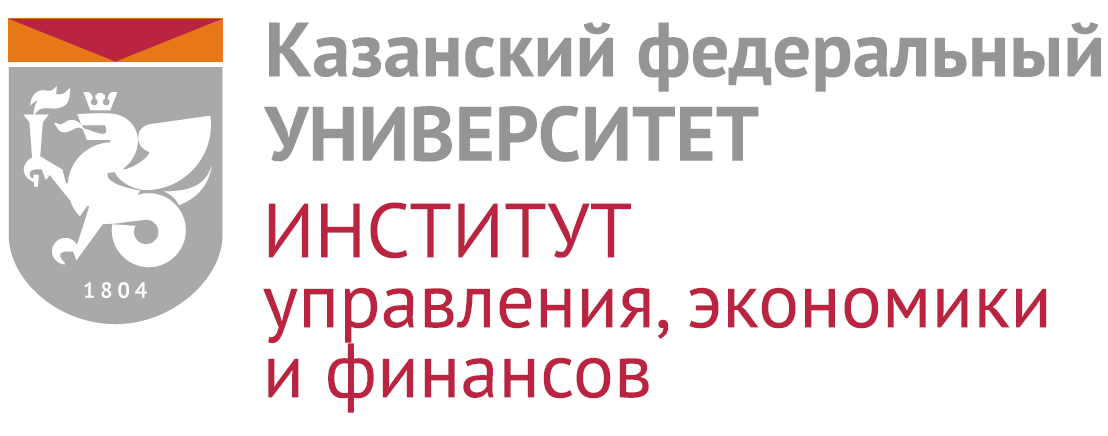 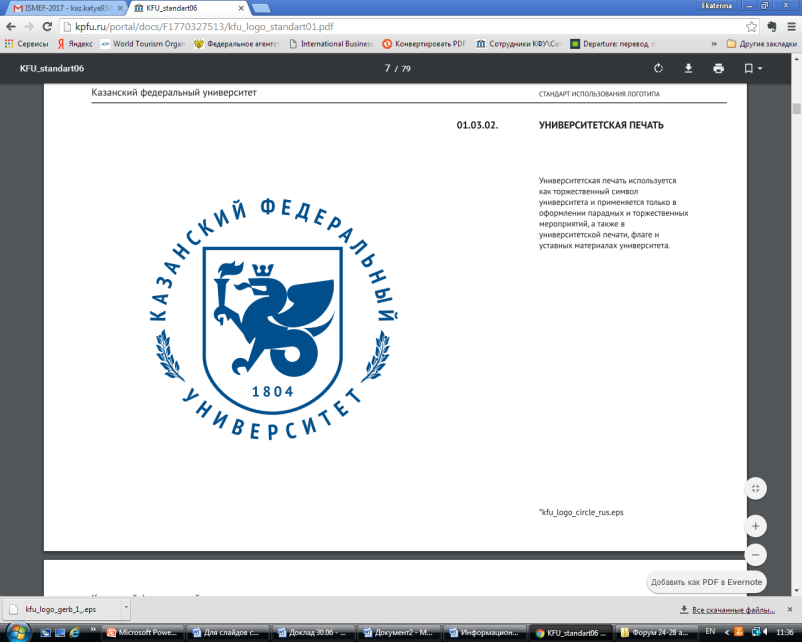 «КАЗАНСКИЙ (ПРИВОЛЖСКИЙ) ФЕДЕРАЛЬНЫЙ УНИВЕРСИТЕТ» ИНСТИТУТ УПРАВЛЕНИЯ, ЭКОНОМИКИ И ФИНАНСОВРТ, г. Казань, ул. Бутлерова 4__________________________________________________________МЕЖДУНАРОДНЫЙ МОЛОДЕЖНЫЙ СИМПОЗИУМ ПО УПРАВЛЕНИЮ, ЭКОНОМИКЕ И ФИНАНСАМ
International Symposium on management, economics and finance (ISMEF-2017) Информационное письмоУважаемые коллеги!Казанский (Приволжский) федеральный университет проводит Международный симпозиум по управлению, экономике и финансам. Симпозиум состоится 5-6 декабря 2017 г. на базе Института управления, экономики и финансов Казанского (Приволжского) федерального университета по адресу ул. Бутлерова, 4.Цель симпозиума: развитие научных связей среди молодых ученых стран мира и регионов России, исследование и решение проблем социально-экономического развития исследуемых территорий.Организаторы симпозиума: Казанский (Приволжский) федеральный университет, Академия наук Республики Татарстан, научно–образовательный центр «ЗНАНИЕ», Казанский государственный медицинский университет.Организационный комитетПредседатель оргкомитета: Багаутдинова Н.Г. – директор Института управления, экономики и финансов КФУ, д.э.н., профессор; Члены оргкомитета: Сафиуллин Л.Н. – д.э.н., профессор, заместитель директора по науке Института управления, экономики и финансов КФУ, Wim Heijman – Professor of Wageningen University (Нидерланды); Габдрахманов Н.К. – к.г.н., доцент, начальник отдела по научной деятельности ИУЭиФ; К участию в симпозиуме приглашаются: школьники, студенты, магистранты, аспиранты и молодые преподаватели образовательных учреждений (до 35 лет).Основные тематические направления симпозиума:Экономическая теория. Экономическая методология и история. Экономико-математическое моделирование.Иностранные языки в сфере экономики, бизнеса и финансов.Экономика предприятия.Финансы. Ценные бумаги, биржевое дело и страхование.          Налогообложение.Экономическая безопасность.                                                                           Банковское дело.Финансовый учет.Управленческий учет и контроллинг. Экономический анализ и аудит.Антикризисное управление и оценочная деятельность.Экономика производства.Общий менеджмент.Финансовый менеджмент.Менеджмент в социальной сфере.Маркетинг.Управление человеческими ресурсами.Инновации и инвестиции.Территориальная экономика.Природообустройство и водопользование.Государственное и муниципальное управление.География и картография.Сервис и туризм. Экономика здравоохранения.Рабочий язык: русский, английский.В рамках Симпозиума планируется проведение круглых столов.Материалы симпозиума (тезисы докладов и заявка) принимаются до 17 ноября 2017 года через электронную площадку Ломоносов https://lomonosov-msu.ru/rus/event/4500/. Приглашения участникам, прошедшим конкурсный отбор, будут разосланы на электронный адрес, указанный в заявке или регистрационной форме.Объем тезисов – до 4 страниц текста формата А4, набранного в текстовом редакторе Microsoft Word шрифтом Times New Roman, 14 кеглем с полуторным межстрочным интервалом. Параметры страницы: абзац – ; поля  со всех сторон. Выравнивание текста с помощью пробелов и табуляции не допускается. Язык текста: русский или английский.Оформление заголовка тезисов: тема доклада; фамилия (и) автора (ов) печатать через запятую по центру страницы жирным шрифтом; наименование вуза курсивом по центру; аннотация, ключевые слова. Далее через одну пустую строчку основной текст.Рисунки и таблицы набираются шрифтом Times New Roman 14 с одинарным межстрочным интервалом. Рисунки, диаграммы и таблицы создаются с использованием черно-белой гаммы. Использование цвета и заливок не допускается! Все рисунки и таблицы должны иметь название. Отсканированные рисунки не допускаются!!! Список литературы должен содержать сведения из доступных читателям источников и быть оформлен по действующим ГОСТам. Список литературы набирается шрифтом Times New Roman, 12 кеглем с одинарным межстрочным интервалом. Ссылки в тексте на литературу подаются в прямых скобках [12, с.34]. Подстрочные примечания не допускаются.Тезисы с большим количеством ошибок, не отвечающие обозначенным выше требованиям к оформлению, не включаются и не возвращаются. За достоверность фактов, цитат, имен, названий и других сведений отвечают авторы докладов.Тезисы доклада проверяются на наличие плагиата и проходят экспертную оценку. Оргкомитет оставляет за собой право отклонять материалы, не соответствующие тематике и  правилам оформления. По результатам работы симпозиума будет опубликован сборник научных трудов. Материалы симпозиума будут индексироваться в РИНЦ. Стоимость участия в симпозиуме на одного человека составляет 950 рублей (для любой формы участия). Для очного участия комплект материалов включает сборник научных материалов, пакет участника, сертификат, питание (кофе-брейк) и проживание на 1 человека (для иногородних). Для заочного участия комплект материалов включает сборник, отправляемый по почте.Проживание иногородних участников симпозиума осуществляется за счет принимающей стороны (одна ночь в хостеле).Лучшие доклады будут опубликованы в журнале «Экономический вестник» (ВАК) и в журнале «Самоуправление».Начало работы симпозиума – 5 декабря 2017 года. Начало регистрации – 09:00.Контакты: Сибгатуллин Тимур Айратович: тел. +79172858014Шляхтин Александр Евгеньевич: тел.+79625758988E-mail: iuefscience@gmail.comПравила оформления тезисов:Пример оформления тезисов ЭКОНОМИЧЕСКОЕ РАЗВИТИЕ РЕГИОНАИванов И.И., Губа А.О.Казанский федеральный университет, Казань, РоссияАннотация.Ключевые слова:Текст, текст, текстСписок литературыКоперников В.В. Пространственная структура // Журнал экономики. – 2015. – С. 24-42.